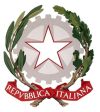 TRIBUNALE DI ASTI             SEZIONE CIVILE         UFFICIO ESECUZIONI IMMOBILIARIProc. n. ____/_________ R.G.Es.Oggetto: istanza del custode per il caso di esecuzione immobiliare in fase anteriore all’aggiudicazione che vede presenti nella procedura un creditore e/o più creditori munito/i di titolo costituito da decreto ingiuntivo non opposto e non motivato rientrante nell’ipotesi oggetto della sentenza Cass. Civ. Sezioni Unite n.9479/2023 Il sottoscritto custode ___________________________________________________ segnala che:nella presente procedura è/sono presente/i un creditore/creditori che ha/hanno azionato titolo/titoli che potrebbero rientrare nella ipotesi presa in considerazione dalla pronuncia delle Sezioni Unite di cui in oggetto ed in particolare: a) il creditore procedente ______________________________  ha azionato il decreto ingiuntivo n. ____/_____ emesso il ________________dal Tribunale/Giudice di pace di  ___________________, e dichiarato esecutivo ex art. 647 c.p.c. per mancata opposizione il _______________;-  il decreto ingiuntivo indicato al punto che precede risulta emesso in favore di _________________ nei confronti della persona fisica ___________________ odierna parte esecutata e ha ad oggetto un credito che trova origine nel contratto concluso tra _________________ e ____________________ in data______________ avente ad oggetto_________________________; - detto decreto potrebbe rientrare nella ipotesi presa in considerazione dalla sentenza n. 9479/2023 emessa dalle Sezioni Unite della Suprema Corte poiché:1) ha ad oggetto un credito sorto nell’esercizio dell’attività commerciale/industriale/artigianale/ professionale di ___________________________ nei confronti di persona fisica– l’odierna parte esecutata – che potrebbe qualificarsi come consumatore ove lo stesso abbia concluso il contratto sopra indicato per fini estranei alla sua attività commerciale, industriale, artigianale o professionale, circostanza quest’ultima che non emerge dagli atti della procedura;2) non è stato oggetto di opposizione e manca di espressa motivazione sul compiuto esame d’ufficio da parte del giudice che lo ha emesso in ordine all’assenza di clausole abusive nel contratto concluso e posto alla base del ricorso monitorio;in caso di più creditori riprodurre la medesima descrizione di cui alla precedente lettera per ciascuno dei creditori muniti di decreto ingiuntivo non opposto e non motivato;b)….c)….che i predetti creditori sono gli unici creditori presenti nella procedura;ovveroche, nella procedura, sono presenti anche altri creditori i cui titoli esecutivi non sono interessati dalle questioni oggetto della citata sentenza delle Sezioni Unite:  ( in particolare: - il Creditore ___________ che ha azionato il titolo_____________; - il Creditore ___________ che ha azionato il titolo_____________; il creditore AdER che ha azionato estratti ruolo);CHIEDE che il giudice dell’esecuzione svolga le valutazioni di competenza e allega alla presente istanza bozza dell’avviso/degli avvisi ( una per ciascun decreto ingiuntivo non opposto) al debitore esecutato debitamente compilata.Asti, ____________Il custode 